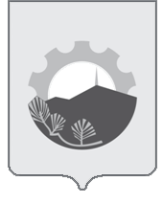 МУНИЦИПАЛЬНЫЙ ПРАВОВОЙ АКТАРСЕНЬЕВСКОГО ГОРОДСКОГО ОКРУГА ПРИМОРСКОГО КРАЯПринят Думой Арсеньевского городского округа                                                                     28 июня 2023 годаСтоимость услуг, оказываемых муниципальным бюджетным учреждением «Специализированная служба Арсеньевского городского округа»1. Установить стоимость услуг, оказываемых муниципальным бюджетным учреждением «Специализированная служба Арсеньевского городского округа», в следующих размерах:2. Признать утратившим силу муниципальный правовой акт Арсеньевского городского округа от 27 декабря 2019 года №159-МПА «Стоимость услуг, оказываемых муниципальным бюджетным учреждением «Специализированная служба Арсеньевского городского округа».3. Настоящий муниципальный правовой акт вступает в силу после его официального опубликования (обнародования).Глава городского округа 							           	В.С. Пивень«28» июня 2023 года №  40- МПА              № ппНаименование услугиЕд. изм.Стоимость услуг, руб.Посыпка противогололедной смесью1п./м10,68Стоимость противогололедной 10% смеси1т3 098,09Выкашивание газонов1м22,53Очистка газонов граблями1м25,06Формирование кроны кустарника1куст170,07Автогрейдер  SEM 9191м/час.4 068,04МТЗ-82.1 (прицеп тр. телега)1м/час.1 975,73МТЗ-82.1 (щётка - отвал)1м/час.2 666,75МТЗ-82.1 (погрузчик)1м/час2 117,55МТЗ-82.1 (фреза)1м/час2 776,47ЗИЛ ММЗ-4502 (самосвал)1м/час2 922,41ЗИЛ ММЗ-4505 (пескоразбрасыватель)1м/час2 644,91Погрузчик Shanlin ZL30 1м/час2 072,65Каток  KAWASAKI  KV3WA1м/час1 870,22КАМАЗ  КО-510К  (машина илососная)1м/час3 818,50КАМАЗ  КО -514                                                                                    (машина для очистки  канализационных сетей)1м/час4 140,23Погрузчик малогабаритный колесный с бортовым поворотом ПмК-10-10 "ТЕРМИТ 1000" 1м/час1 488,19Экскаватор-порузчик TLB 8251м/час2 561,69Машина комбинированная уборочная МД 651 (самосвал)1м/час5 837,75КАМАЗ - 532000 (самосвал)1м/час3 079,35ПАЗ 320402-04 (автобус)1м/час3 719,95